Unit 2 Topic Test 5: Gases                       Student name: ________________Section A: Multiple choiceQuestion 1Kinetic molecular theory of gases suggests that A.    the volume of the particles in a gas sample is much smaller than the volume of the container. B.    the particles continually lose energy to the surroundings.C.    the forces acting between gas particles cause the particles to collide.D.    all particles in a gas sample have the same speed.Question 2Select the alternative that contains only one value for pressure.A.    1.1 atm, 110 kPa, 1100 PaB.    1.2 atm,  130 kPa, 130000 PaC.    1.48 atm, 150 kPa, 0.150 kPaD.    1.48 atm, 150 kPa, 150000 PaQuestion 3A sample of hydrogen gas and a sample of helium gas are compared. The containers used have the same volume and the temperature and pressure of both gases is the same. The helium atoms willA.    have the same average velocity as the hydrogen molecules.B.    be the same number as there are hydrogen atoms. C.    have a lower average velocity than the hydrogen molecules.D.    have a lower kinetic energy than the hydrogen molecules.Question 4The principal greenhouse gases produced by human activities are:A.    CO2 and methane only.B.    CO2, methane and H2O.C.    CO2, CO and methane.D.    CO2, methane and SO2.Question 5A value for absolute zero temperature can be obtained byA.    placing a gas sample in your freezer.B.    extrapolating a volume vs temperature graph.C.    taking a gas sample to the Antarctic.D.    extrapolating a pressure vs volume graph.Question 6A sample of gas has a volume of 60 L and a pressure of 80 kPa. The temperature is held constant and the pressure is increased to 320 kPa. The volume will now beA.    15 LB.    30 LC.    120 LD.    240 LQuestion 7The volume of an 8.0 g sample of gas at SLC is 12.4 L. The gas could beA.    hydrogen.B.    helium.C.    methane.D.    oxygen.Question 8A 64 g sample of oxygen gas is at 260 C and it has a pressure of 3 atm. The values of pressure, number of mole and temperature that could be substituted into the general gas equation to give a volume in L would be:A.    n = 2, T = 26,  P = 300 B.    n = 2, T = 299, P = 300 C.    n = 2, T = 299, P = 304D.    n = 4, T = 299, P = 304 Use the following information to answer Questions 9 and 10.The reaction between hydrogen and chlorine gases is H2(g)    +   Cl2(g)       2HCl(g)A reaction produces 6.0 L of HCl gas. Assume all volumes in the question are measured at the same temperature and pressure.Question 9The volume of hydrogen gas required for this reaction was, in L,  A.    3B.    6C.    9D.    12Question 1010 L of Cl2 gas was used for the above reaction. A.    10 L of H2 must have been used also.B.    7 L of Cl2 remained after the reaction.C.    4 L of Cl2 remained after the reaction.D.    12 L of reactants was consumed by the reaction.SECTION B- Short-answer questionsQuestion 1                  (10 marks)The diagram below is a representation of the particles of gas in a container.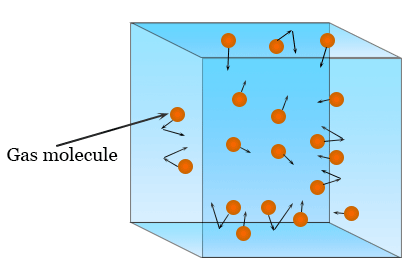 a.     i.    Describe the motion of an individual particle.                                                      2 marks      _____________________________________________________________________________     ______________________________________________________________________________       ii.    Do all particles have the same velocity? Explain your answer.                            2 marks      _____________________________________________________________________________     ______________________________________________________________________________     iii.   Describe the impact of an increase in temperature on this gas sample.                      2 marks      _____________________________________________________________________________     ______________________________________________________________________________b.   Hydrochloric acid, HCl, is a gas at room temperature. It contains significant dipoles. Will the dipoles affect        the motion of the HCl gas particles? Explain your answer.                                                   2 marks      _____________________________________________________________________________     ______________________________________________________________________________       ii.  If the number of gas particles in the sample is doubled, is it likely that the volume of the particles will be              greater than the volume of the container?                                                                           1 mark      _____________________________________________________________________________     ______________________________________________________________________________c.    Use the diagram provided to explain what ‘pressure’ means.                                                   1 mark      __________________________________________________________________________Question 2              (9 marks)The diagram below contrasts the greenhouse effect on the left with the enhanced greenhouse effect, shown on the right.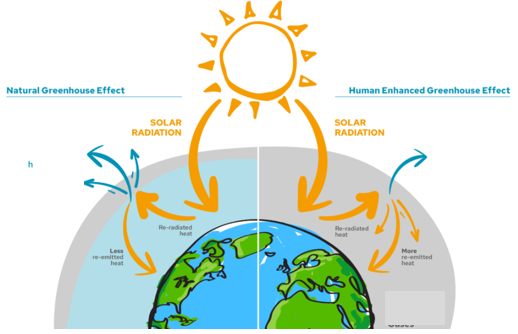 a.      i.    Name three greenhouse gases. ____________________________________________  2 marks        ii.    Write an equation for a reaction that leads to significant CO2 emissions.                         2 marks         _______________________________________________________________________________       iii.   State an example of a natural activity that is adding to emission levels.                          1 marks        ______________________________________________________________________________b.    Refer to the diagram provided to explain how human activity is causing an enhanced greenhouse effect. In         your answer, explain the impact on the Earth of changes in greenhouse gas emissions.             4 marks      _____________________________________________________________________________     ______________________________________________________________________________      _____________________________________________________________________________     ______________________________________________________________________________Question 3                      (6 marks)a.    i.    A sample of gas has a volume of 4.8 L and a pressure of 0.80 atm. The volume of the container is reduced              to 1.2 L. Determine the new pressure in the container. (The temperature is fixed).                     1 mark       ____________________________________________________________________________________      ii.   A sample of gas at 150 K has a volume of 36 L. The temperature is increased to 450 K. Calculate the             volume of the gas at the new temperature. (Pressure is held constant)                                        1 mark      ___________________________________________________________________________________b.    Scientists use the Kelvin scale in preference to the Celsius scale in many applications. Explain why.   2 marks      _____________________________________________________________________________     ______________________________________________________________________________c.    i.  Convert to kPa:   0.85 atm __________________________________________________              1 mark      ii.  Convert to K: -120 0C        __________________________________________________              1 markQuestion 4                 (6 marks)a.    50.0 g of nitrogen gas is added to a 35.0 L container at 28.4 0C. Calculate the pressure the gas will reach in       the container.                                                                                                                                   4 marks      _____________________________________________________________________________     ______________________________________________________________________________      _____________________________________________________________________________     ______________________________________________________________________________b.   96 g of hydrogen gas is added to a reactor and the conditions are adjusted to SLC.       Calculate the volume of the container.                                                                                             2 marks     ______________________________________________________________________________      _____________________________________________________________________________     ______________________________________________________________________________Question 5                       (9 marks)The equation for the complete combustion of ethane is 2C2H6(g)   +   7O2(g)     4CO2(g)   +  6H2O(g)a.     i.  If conditions are held constant and 30 L of ethane gas reacts, calculate the            volume of oxygen gas required for the reaction _______________________________    1 mark           - volume of product gas formed.  ____________________________________________    1 mark       ii.    If 25 L of ethane reacts with 40 L of oxygen gas, calculate the volume of the products formed.                (Assume conditions are held constant)                                                                                2 marks           ______________________________________________________________________________b.     i.  Determine the mass of CO2 that could be formed from the complete combustion of 80 g of ethane?                                                                                                                                                          3 marks         _______________________________________________________________________________      _________________________________________________________________________________      _________________________________________________________________________________       ii.  Calculate the volume of the CO2 gas, if the pressure is 125 kPa and the temperature is 22 0C.    2 marks      _________________________________________________________________________________      _________________________________________________________________________________END OF KEY TOPIC TESTInstructions for Section BQuestions must be answered in the spaces provided in this book. To obtain full marks for your responses you should Give simplified answers with an appropriate number of significant figures to all numerical questions; unsimplified answers will not be given full marks. Show all workings in your answers to numerical questions. No credit will be given for an incorrect answer unless it is accompanied by details of the working. Make sure chemical equations are balanced and that the formulas for individual substances include an indication of state; for example, H2(g); NaCl(s) 